DIVERSE LEARNERS / ACTIVITY GROUP FORMPlease Note: A pre-camp visit / zoom session can be arranged for diverse learners to familiarise themselves with the centre and procedures. Please contact us if you would like to arrange this for your students. 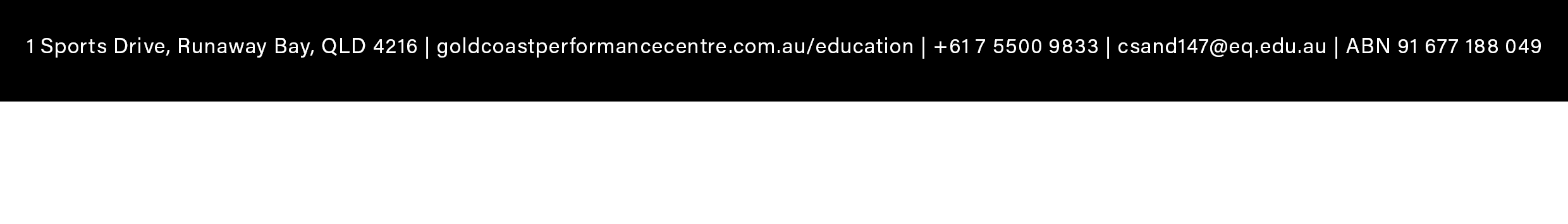 SCHOOL…..……………………SCHOOL…..……………………GROUP…..…………………….… GROUP…..…………………….… GROUP…..…………………….… GROUP…..…………………….… E-2E-2E-2Teachers: 1………………………….… 2…………………………….Mobile number………………… Mobile number……………………..Teachers: 1………………………….… 2…………………………….Mobile number………………… Mobile number……………………..Teachers: 1………………………….… 2…………………………….Mobile number………………… Mobile number……………………..Teachers: 1………………………….… 2…………………………….Mobile number………………… Mobile number……………………..Teachers: 1………………………….… 2…………………………….Mobile number………………… Mobile number……………………..Teachers: 1………………………….… 2…………………………….Mobile number………………… Mobile number……………………..E-2E-2E-2Our group sizes range between 20-32 students per group depending on the camp size (1 group per page). Please allocate teachers and make sure the group has a mixture of boys and girls. Please tick or expand in appropriate boxes below the relevant information about your students for us to better cater for their needs. Contact the centre if you have any questions.Our group sizes range between 20-32 students per group depending on the camp size (1 group per page). Please allocate teachers and make sure the group has a mixture of boys and girls. Please tick or expand in appropriate boxes below the relevant information about your students for us to better cater for their needs. Contact the centre if you have any questions.Our group sizes range between 20-32 students per group depending on the camp size (1 group per page). Please allocate teachers and make sure the group has a mixture of boys and girls. Please tick or expand in appropriate boxes below the relevant information about your students for us to better cater for their needs. Contact the centre if you have any questions.Our group sizes range between 20-32 students per group depending on the camp size (1 group per page). Please allocate teachers and make sure the group has a mixture of boys and girls. Please tick or expand in appropriate boxes below the relevant information about your students for us to better cater for their needs. Contact the centre if you have any questions.Our group sizes range between 20-32 students per group depending on the camp size (1 group per page). Please allocate teachers and make sure the group has a mixture of boys and girls. Please tick or expand in appropriate boxes below the relevant information about your students for us to better cater for their needs. Contact the centre if you have any questions.Our group sizes range between 20-32 students per group depending on the camp size (1 group per page). Please allocate teachers and make sure the group has a mixture of boys and girls. Please tick or expand in appropriate boxes below the relevant information about your students for us to better cater for their needs. Contact the centre if you have any questions.Our group sizes range between 20-32 students per group depending on the camp size (1 group per page). Please allocate teachers and make sure the group has a mixture of boys and girls. Please tick or expand in appropriate boxes below the relevant information about your students for us to better cater for their needs. Contact the centre if you have any questions.Our group sizes range between 20-32 students per group depending on the camp size (1 group per page). Please allocate teachers and make sure the group has a mixture of boys and girls. Please tick or expand in appropriate boxes below the relevant information about your students for us to better cater for their needs. Contact the centre if you have any questions.Our group sizes range between 20-32 students per group depending on the camp size (1 group per page). Please allocate teachers and make sure the group has a mixture of boys and girls. Please tick or expand in appropriate boxes below the relevant information about your students for us to better cater for their needs. Contact the centre if you have any questions.NameMedical ConditionMedical ConditionBehaviourIssuePhysicalSupport/ ExtensionAcademic / Support/ ExtensionAcademic / Support/ ExtensionDiverse NeedsOthereg. ESL Custody..